Очки необходимо подбирать не реже, чем один раз в год.Очки должны быть правильно подобраны по размеру. Если они недостаточно плотно сидят и съезжают к кончику носа, человек не сможет в них хорошо видеть. С другой стороны,  если очки сильно сжимают нос, то из-за нарушений проходимости слезного канала могут возникнуть проблемы с глазами. Желательно, чтобы дужки очков были толстыми и прочными.Линзы очков должны быть чистыми и прозрачными. Грязь и пятна на линзах могут стать еще большей причиной нарушения остроты зрения.Линзы не должны иметь царапин, которые возникают, когда очки кладут линзами на твердую поверхность. Царапины чаще возникают на пластиковых линзах.Если очки загрязнены, следует промыть их тёплой водой, при необходимости используйте мягкое мыло. После мытья очки нужно протереть чистой мягкой тканью или полотенцем.Хранить очки нужно в легкодоступном месте, желательно футляре, чтобы они не разбились или не поцарапались.Очки должны быть всегда рядом с ребёнком. Детям необходимо напоминать, чтобы они пользовались очками.  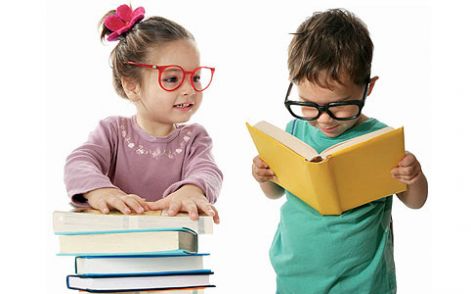 